Probabilistic computationBoaz BarakDisclaimer: The MS-Word version of this text has significant formatting issues compared to the PDF and HTML versions.Probabilistic computationSee examples of randomized algorithms
Get more comfort with analyzing probabilistic processes and tail bounds
Success amplification using tail bounds
“in 1946 .. (I asked myself) what are the chances that a Canfield solitaire laid out with 52 cards will come out successfully? After spending a lot of time trying to estimate them by pure combinatorial calculations, I wondered whether a more practical method … might not be to lay it out say one hundred times and simply observe and count”, Stanislaw Ulam, 1983“The salient features of our method are that it is probabilistic … and with a controllable miniscule probability of error.”, Michael Rabin, 1977In early computer systems, much effort was taken to drive out randomness and noise. Hardware components were prone to non-deterministic behavior from a number of causes, whether it was vacuum tubes overheating or actual physical bugs causing short circuits (see bugfig). This motivated John von Neumann, one of the early computing pioneers, to write a paper on how to error correct computation, introducing the notion of redundancy.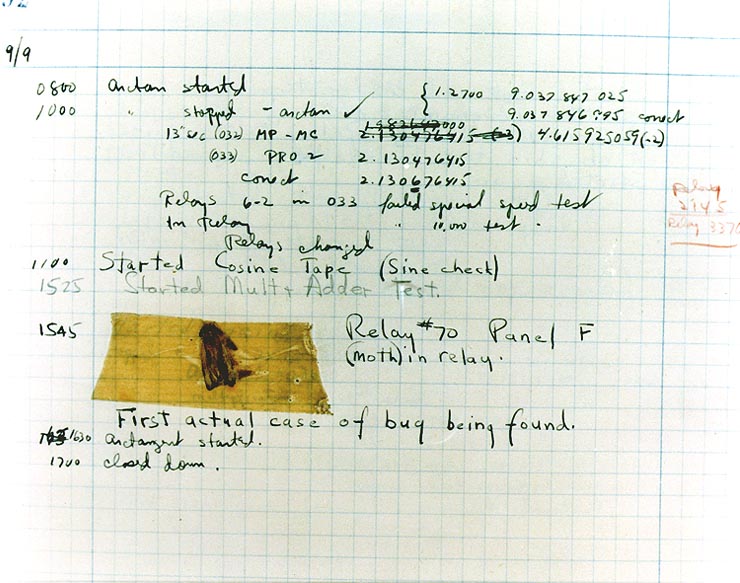 A 1947 entry in the log book of the Harvard MARK II computer containing an actual bug that caused a hardware malfunction. By Courtesy of the Naval Surface Warfare Center.So it is quite surprising that randomness turned out not just a hindrance but also a resource for computation, enabling us to achieve tasks much more efficiently than previously known. One of the first applications involved the very same John von Neumann. While he was sick in bed and playing cards, Stan Ulam came up with the observation that calculating statistics of a system could be done much faster by running several randomized simulations. He mentioned this idea to von Neumann, who became very excited about it; indeed, it turned out to be crucial for the neutron transport calculations that were needed for development of the Atom bomb and later on the hydrogen bomb. Because this project was highly classified, Ulam, von Neumann and their collaborators came up with the codeword “Monte Carlo” for this approach (based on the famous casinos where Ulam’s uncle gambled). The name stuck, and randomized algorithms are known as Monte Carlo algorithms to this day.In this chapter, we will see some examples of randomized algorithms that use randomness to compute a quantity in a faster or simpler way than was known otherwise. We will describe the algorithms in an informal / “pseudo-code” way, rather than as Turing macines or NAND-TM/NAND-RAM programs. In chapmodelrand we will discuss how to augment the computational models we saw before to incorporate the ability to “toss coins”.This chapter gives some examples of randomized algorithms to get a sense of why probability can be useful for computation. We will also see the technique of success amplification which is key for many randomized algorithms.Finding approximately good maximum cutsWe start with the following example. Recall the maximum cut problem of finding, given a graph , the cut that maximizes the number of edges. This problem is -hard, which means that we do not know of any efficient algorithm that can solve it, but randomization enables a simple algorithm that can cut at least half of the edges:There is an efficient probabilistic algorithm that on input an -vertex -edge graph , outputs a cut  that cuts at least  of the edges of  in expectation.We simply choose a random cut: we choose a subset  of vertices by choosing every vertex  to be a member of  with probability  independently. It’s not hard to see that each edge is cut with probability  and so the expected number of cut edges is .The algorithm is extremely simple:Algorithm Random Cut:Input: Graph  with  vertices and  edges. Denote .Operation:Pick  uniformly at random in .Let  be the set  that includes all vertices corresponding to coordinates of  where .Output the cut .We claim that the expected number of edges cut by the algorithm is . Indeed, for every edge , let  be the random variable such that  if the edge  is cut by , and  otherwise. For every such edge ,  if and only if . Since the pair  obtains each of the values  with probability , the probability that  is  and hence . If we let  be the random variable corresponding to the total number of edges cut by , then  and hence by linearity of expectationRandomized algorithms work in the worst case. It is tempting to think of a randomized algorithm such as the one of maxcutthm as an algorithm that works for a “random input graph” but it is actually much better than that. The expectation in this theorem is not taken over the choice of the graph, but rather only over the random choices of the algorithm. In particular, for every graph , the algorithm is guaranteed to cut half of the edges of the input graph in expectation. That is,A randomized algorithm outputs the correct value with good probability on every possible input.We will define more formally what “good probability” means in chapmodelrand but the crucial point is that this probability is always only taken over the random choices of the algorithm, while the input is not chosen at random.Amplifying the success of randomized algorithmsmaxcutthm gives us an algorithm that cuts  edges in expectation. But, as we saw before, expectation does not immediately imply concentration, and so a priori, it may be the case that when we run the algorithm, most of the time we don’t get a cut matching the expectation. Luckily, we can amplify the probability of success by repeating the process several times and outputting the best cut we find. We start by arguing that the probability the algorithm above succeeds in cutting at least  edges is not too tiny.The probability that a random cut in an  edge graph cuts at least  edges is at least .To see the idea behind the proof, think of the case that . In this case one can show that we will cut at least  edges with probability at least  (and so in particular larger than ). Specifically, if we assume otherwise, then this means that with probability more than  the algorithm cuts  or fewer edges. But since we can never cut more than the total of  edges, given this assumption, the highest value of the expected number of edges cut is if we cut exactly  edges with probability  and cut  edges with probability . Yet even in this case the expected number of edges will be , which contradicts the fact that we’ve calculated the expectation to be at least  in maxcutthm.Let  be the probability that we cut at least  edges and suppose, towards a contradiction, that . Since the number of edges cut is an integer, and  is a multiple of , by definition of , with probability  we cut at most  edges. Moreover, since we can never cut more than  edges, under our assumption that , we can bound the expected number of edges cut byBut if  then  and so the right-hand side is smaller than , which contradicts the fact that (as proven in maxcutthm) the expected number of edges cut is at least .Success amplificationcutprob shows that our algorithm succeeds at least some of the time, but we’d like to succeed almost all of the time. The approach to do that is to simply repeat our algorithm many times, with fresh randomness each time, and output the best cut we get in one of these repetitions. It turns out that with extremely high probability we will get a cut of size at least . For example, if we repeat this experiment  times, then (using the inequality ) we can show that the probability that we will never cut at least  edges, where , is at mostMore generally, the same calculations can be used to show the following lemma:There is an algorithm that on input a graph  and a number , runs in time polynomial in  and  and outputs a cut  such thatThe algorithm will work as follows:Algorithm AMPLIFY RANDOM CUT:Input: Graph  with  vertices and  edges. Denote . Number .Operation:Repeat the following  times:Pick  uniformly at random in .Let  be the set  that includes all vertices corresponding to coordinates of  where .If  cuts at least  then halt and output .Output “failed”We leave completing the analysis as an exercise to the reader (see cutalgorithmamplificationlemex).Two-sided amplificationThe analysis above relied on the fact that the maximum cut has one sided error. By this we mean that if we get a cut of size at least  then we know we have succeeded. This is common for randomized algorithms, but is not the only case. In particular, consider the task of computing some Boolean function . A randomized algorithm  for computing , given input , might toss coins and succeed in outputting  with probability, say, . We say that  has two sided errors if there is positive probability that  outputs  when , and positive probability that  outputs  when . In such a case, to amplify ’s success, we cannot simply repeat it  times and output  if a single one of those repetitions resulted in , nor can we output  if a single one of the repetitions resulted in . But we can output the majority value of these repetitions. By the Chernoff bound (chernoffthm), with probability exponentially close to  (i.e., ), the fraction of the repetitions where  will output  will be at least, say , and in such cases we will of course output the correct answer.The above translates into the following theoremIf  is a function such that there is a polynomial-time algorithm  satisfyingfor every , then there is a polynomial time algorithm  satisfyingfor every .We omit the proof of amplifyalg, since we will prove a more general result later on in amplificationthm.What does this mean?We have shown a probabilistic algorithm that on any  edge graph , will output a cut of at least  edges with probability at least . Does it mean that we can consider this problem as “easy”? Should we be somewhat wary of using a probabilistic algorithm, since it can sometimes fail?First of all, it is important to emphasize that this is still a worst case guarantee. That is, we are not assuming anything about the input graph: the probability is only due to the internal randomness of the algorithm. While a probabilistic algorithm might not seem as nice as a deterministic algorithm that is guaranteed to give an output, to get a sense of what a failure probability of  means, note that:The chance of winning the Massachusetts Mega Millions lottery is one over , which is roughly . So  corresponds to winning the lottery about  times in a row, at which point you might not care so much about your algorithm failing.The chance for a U.S. resident to be struck by lightning is about , which corresponds to about a  chance that you’ll be struck by lightning the very second that you’re reading this sentence (after which again you might not care so much about the algorithm’s performance).Since the earth is about 5 billion years old, we can estimate the chance that an asteroid of the magnitude that caused the dinosaurs’ extinction will hit us this very second to be about . It is quite likely that even a deterministic algorithm will fail if this happens.So, in practical terms, a probabilistic algorithm is just as good as a deterministic one. But it is still a theoretically fascinating question whether randomized algorithms actually yield more power, or whether is it the case that for any computational problem that can be solved by a probabilistic algorithm, there is a deterministic algorithm with nearly the same performance. For example, we will see in maxcutex that there is in fact a deterministic algorithm that can cut at least  edges in an -edge graph. We will discuss this question in generality in chapmodelrand. For now, let us see a couple of examples where randomization leads to algorithms that are better in some sense than the known deterministic algorithms.Solving SAT through randomizationThe 3SAT problem is  hard, and so it is unlikely that it has a polynomial (or even subexponential) time algorithm. But this does not mean that we can’t do at least somewhat better than the trivial  algorithm for -variable 3SAT. The best known worst-case algorithms for 3SAT are randomized, and are related to the following simple algorithm, variants of which are also used in practice:Algorithm WalkSAT:Input: An  variable 3CNF formula .Parameters: Operation:Repeat the following  steps:Choose a random assignment  and repeat the following for  steps:If  satisfies  then output .Otherwise, choose a random clause  that  does not satisfy, choose a random literal in  and modify  to satisfy this literal.If all the  repetitions above did not result in a satisfying assignment then output UnsatisfiableThe running time of this algorithm is , and so the key question is how small we can make  and  so that the probability that WalkSAT outputs Unsatisfiable on a satisfiable formula  is small. It is known that we can do so with  (see walksatex for a weaker result), but we’ll show below a simpler analysis yielding , which is still much better than the trivial  bound.If we set  and , then the probability we output Unsatisfiable for a satisfiable  is at most .Suppose that  is a satisfiable formula and let  be a satisfying assignment for it. For every , denote by  the number of coordinates that differ between  and . The heart of the proof is the following claim:Claim I: For every  as above, in every local improvement step, the value  is decreased by one with probability at least .Proof of Claim I: Since  is a satisfying assignment, if  is a clause that  does not satisfy, then at least one of the variables involved in  must get different values in  and . Thus when we change  by one of the three literals in the clause, we have probability at least  of decreasing the distance.The second claim is that our starting point is not that bad:Claim 2: With probability at least  over a random , .Proof of Claim II: Consider the map  that simply “flips” all the bits of its input from  to  and vice versa. That is, . Clearly  is one to one. Moreover, if  is of distance  to , then  is distance  to . Now let  be the “bad event” in which  is of distance  from . Then the set  satisfies  and that if  then  is of distance  from . Since  and  are disjoint events, . Since they have the same cardinality, they have the same probability and so we get that  or . (See also flipaanalysisfig).Claims I and II imply that each of the  iterations of the outer loop succeeds with probability at least . Indeed, by Claim II, the original guess  will satisfy  with probability . By Claim I, even conditioned on all the history so far, for each of the  steps of the inner loop we have probability at least  of being “lucky” and decreasing the distance (i.e. the output of ) by one. The chance we will be lucky in all  steps is hence at least .Since any single iteration of the outer loop succeeds with probability at least , the probability that we never do so in  repetitions is at most .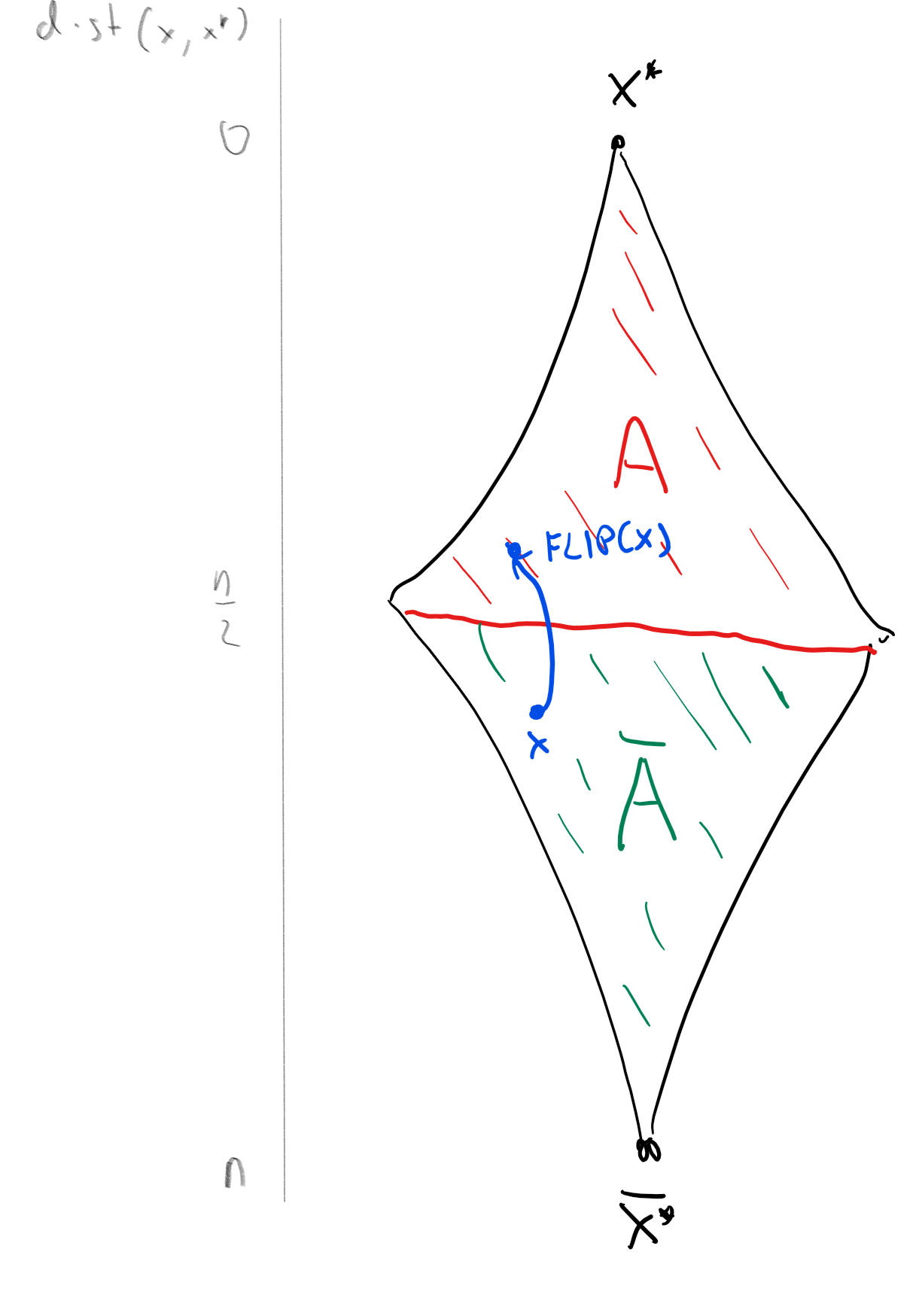 For every , we can sort all strings in  according to their distance from  (top to bottom in the above figure), where we let  be the “top half” of strings. If we define  to be the map that “flips” the bits of a given string  then it maps every  to an output  in a one-to-one way, and so it demonstrates that  which implies that  and hence .Bipartite matchingThe matching problem is one of the canonical optimization problems, arising in all kinds of applications: matching residents with hospitals, kidney donors with patients, flights with crews, and many others. One prototypical variant is bipartite perfect matching. In this problem, we are given a bipartite graph  which has  vertices partitioned into -sized sets  and , where all edges have one endpoint in  and the other in . The goal is to determine whether there is a perfect matching, a subset  of  disjoint edges. That is,  matches every vertex in  to a unique vertex in .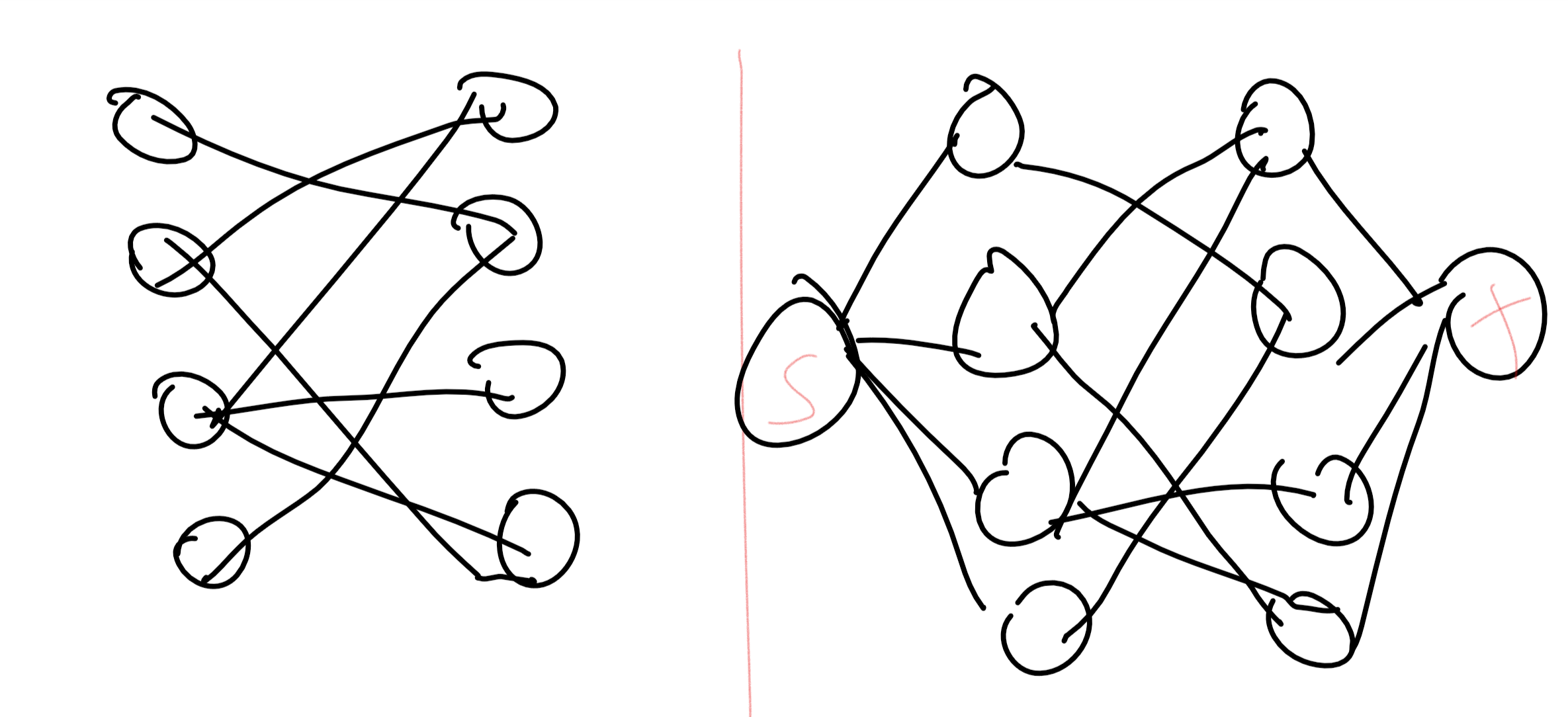 The bipartite matching problem in the graph  can be reduced to the minimum  cut problem in the graph  obtained by adding vertices  to , connecting  with  and connecting  with .The bipartite matching problem turns out to have a polynomial-time algorithm, since we can reduce finding a matching in  to finding a maximum flow (or equivalently, minimum cut) in a related graph  (see matchingfig). However, we will see a different probabilistic algorithm to determine whether a graph contains such a matching.Let us label ’s vertices as  and . A matching  corresponds to a permutation  (i.e., one-to-one and onto function ) where for every , we define  to be the unique  such that  contains the edge . Define an  matrix  where  if and only if the edge  is present and  otherwise. The correspondence between matchings and permutations implies the following claim:Define  to be the polynomial mapping  to  whereThen  has a perfect matching if and only if  is not identically zero. That is,  has a perfect matching if and only if there exists some assignment  such that .If  has a perfect matching , then let  be the permutation corresponding to  and let  defined as follows:  if  and  otherwise. (That is,  iff .) We claim that  which in particular means that  is not identically zero. To see why this is true, write  where . But for all  there will be some  such that  and so , which means that . On the other hand, since  is a matching in ,  for all , and hence , and so .On the other hand, suppose that  is not identically zero. By matchpolyeq, this means there is some  and some permutation  such that . But for this to happen, it must be that  for all , which means that for every , the edge  exists in the graph, and hence  must be a perfect matching in .As we’ve seen before, for every , we can compute  by simply computing the determinant of the matrix , which is obtained by replacing  with . This reduces testing perfect matching to the zero testing problem for polynomials: given some polynomial , test whether  is identically zero or not. The intuition behind our randomized algorithm for zero testing is the following:If a polynomial is not identically zero, then it can’t have “too many” roots.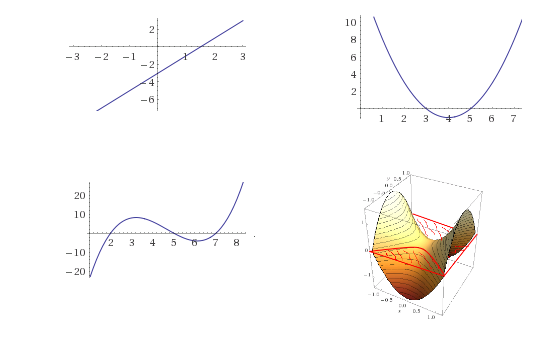 A degree  curve in one variable can have at most  roots. In higher dimensions, a -variate degree- polynomial can have an infinite number roots though the set of roots will be an  dimensional surface. Over a finite field , an -variate degree  polynomial has at most  roots.This intuition sort of makes sense. For one variable polynomials, we know that a non-zero linear function has at most one root, a quadratic function (e.g., a parabola) has at most two roots, and generally a degree  equation has at most  roots. While in more than one variable there can be an infinite number of roots (e.g., the polynomial  vanishes on the line ) it is still the case that the set of roots is very “small” compared to the set of all inputs. For example, the root of a bivariate polynomial form a curve, the roots of a three-variable polynomial form a surface, and more generally the roots of an -variable polynomial are a space of dimension .This intuition leads to the following simple randomized algorithm:To decide if  is identically zero, choose a “random” input  and check if .This makes sense: if there are only “few” roots, then we expect that with high probability the random input  is not going to be one of those roots. However, to transform this into an actual algorithm, we need to make both the intuition and the notion of a “random” input precise. Choosing a random real number is quite problematic, especially when you have only a finite number of coins at your disposal, and so we start by reducing the task to a finite setting. We will use the following result:For every integer , and polynomial  with integer coefficients. If  has degree at most  and is not identically zero, then it has at most  roots in the set .We omit the (not too complicated) proof of szlem. We remark that it holds not just over the real numbers but over any field as well. Since the matching polynomial  of matchpolylem has degree at most , szlem leads directly to a simple algorithm for testing if it is non-zero:Algorithm Perfect-Matching:Input: Bipartite graph  on  vertices .Operation:For every , choose  independently at random from .Compute the determinant of the matrix  whose  entry equals  if the edge  is present and  otherwise.Output no perfect matching if this determinant is zero, and output perfect matching otherwise.This algorithm can be improved further (e.g., see matchingmodex). While it is not necessarily faster than the cut-based algorithms for perfect matching, it does have some advantages. In particular, it is more amenable for parallelization. (However, it also has the significant disadvantage that it does not produce a matching but only states that one exists.) The Schwartz–Zippel Lemma, and the associated zero testing algorithm for polynomials, is widely used across computer science, including in several settings where we have no known deterministic algorithm matching their performance.Using concentration results, we can amplify in polynomial time the success probability of a probabilistic algorithm from a mere  to  for every polynomials  and .There are several randomized algorithms that are better in various senses (e.g., simpler, faster, or other advantages) than the best known deterministic algorithm for the same problem.ExercisesProve cutalgorithmamplificationlemOur model for probability involves tossing  coins, but sometimes algorithm require sampling from other distributions, such as selecting a uniform number in  for some . Fortunately, we can simulate this with an exponentially small probability of error: prove that for every , if , then there is a function  such that (1) The probability that  is at most  and (2) the distribution of  conditioned on  is equal to the uniform distribution over .Prove that for every , if  is large enough then for every   where  is the same function as in entropybinomex.
Prove that .Use the above to prove that for every  and large enough , if we set  and  in the WalkSAT algorithm then for every satisfiable 3CNF , the probability that we output unsatisfiable is at most .
(to be completed: improve the matching algorithm by working modulo a prime)Bibliographical notesThe books of Motwani and Raghavan [@motwani1995randomized] and Mitzenmacher and Upfal [@mitzenmacher2017probability] are two excellent resources for randomized algorithms. Some of the history of the discovery of Monte Carlo algorithm is covered here.Acknowledgements